Békéscsabai Atlétikai Club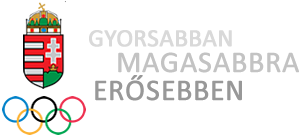 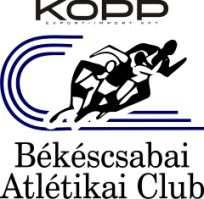 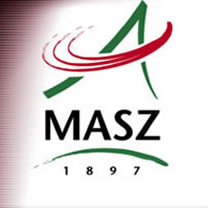 5600 Békéscsaba, Kórház utca 6. Telefon/fax: (06-66) 323-634 e-mail: bcsatletika@gmail.comSport XXI. Alapprogram - Egyéni Verseny        Dél-Kelet Magyarország régióBékéscsaba, Tünde Utcai Atlétikai Centrum2017. május 05.JEGYZŐKÖNYVRendező:Békéscsabai Atlétikai ClubA jegyzőkönyv hiteléül:Tóth Sándor versenybíróság elnöke60 m síkfutás fiú - U960 m síkfutás fiú - U960 m síkfutás fiú - U960 m síkfutás fiú - U960 m síkfutás fiú - U960 m síkfutás fiú - U960 m síkfutás fiú - U960 m síkfutás fiú - U960 m síkfutás fiú - U960 m síkfutás fiú - U960 m síkfutás fiú - U91.1.1.Kiss MartinKiss MartinKiss MartinKiss MartinKiss MartinKiss MartinKiss MartinKiss MartinLencsésiLencsésiLencsési2009200910,1010,1010,1010,1010,102.2.2.Horváth LeventeHorváth LeventeHorváth LeventeHorváth LeventeHorváth LeventeHorváth LeventeHorváth LeventeHorváth LeventeErzsébethelyiErzsébethelyiErzsébethelyi2009200910,3110,3110,3110,3110,313.3.3.Botta-Dukát KárolyBotta-Dukát KárolyBotta-Dukát KárolyBotta-Dukát KárolyBotta-Dukát KárolyBotta-Dukát KárolyBotta-Dukát KárolyBotta-Dukát KárolyLencsésiLencsésiLencsési2009200910,6310,6310,6310,6310,634.4.4.Fülöp MátéFülöp MátéFülöp MátéFülöp MátéFülöp MátéFülöp MátéFülöp MátéFülöp MátéBcs. ACBcs. ACBcs. AC2009200910,7310,7310,7310,7310,735.5.5.Mucsi EndreMucsi EndreMucsi EndreMucsi EndreMucsi EndreMucsi EndreMucsi EndreMucsi EndreBcs. ACBcs. ACBcs. AC2009200910,9010,9010,9010,9010,906.6.6.Zámbó LászlóZámbó LászlóZámbó LászlóZámbó LászlóZámbó LászlóZámbó LászlóZámbó LászlóZámbó LászlóErzsébethelyiErzsébethelyiErzsébethelyi2009200910,9310,9310,9310,9310,937.7.7.Máté BenceMáté BenceMáté BenceMáté BenceMáté BenceMáté BenceMáté BenceMáté BenceLencsésiLencsésiLencsési2009200910,9410,9410,9410,9410,948.8.8.Török BotondTörök BotondTörök BotondTörök BotondTörök BotondTörök BotondTörök BotondTörök BotondErzsébethelyiErzsébethelyiErzsébethelyi2009200910,9510,9510,9510,9510,959.9.9.Machlik LeventeMachlik LeventeMachlik LeventeMachlik LeventeMachlik LeventeMachlik LeventeMachlik LeventeMachlik LeventeBcs. ACBcs. ACBcs. AC2009200910,9910,9910,9910,9910,9910.10.10.Földes DánielFöldes DánielFöldes DánielFöldes DánielFöldes DánielFöldes DánielFöldes DánielFöldes DánielErzsébethelyiErzsébethelyiErzsébethelyi2009200911,0411,0411,0411,0411,0411.11.11.Péter LászlóPéter LászlóPéter LászlóPéter LászlóPéter LászlóPéter LászlóPéter LászlóPéter LászlóErzsébethelyiErzsébethelyiErzsébethelyi2009200911,0511,0511,0511,0511,0512.12.12.Kiss AttilaKiss AttilaKiss AttilaKiss AttilaKiss AttilaKiss AttilaKiss AttilaKiss AttilaErzsébethelyiErzsébethelyiErzsébethelyi2009200911,1911,1911,1911,1911,1913.13.13.Hegyesi ZoltánHegyesi ZoltánHegyesi ZoltánHegyesi ZoltánHegyesi ZoltánHegyesi ZoltánHegyesi ZoltánHegyesi ZoltánGyula 5. sz.Gyula 5. sz.Gyula 5. sz.2009200911,3811,3811,3811,3811,3814.14.14.Perdik PéterPerdik PéterPerdik PéterPerdik PéterPerdik PéterPerdik PéterPerdik PéterPerdik PéterGyulaGyulaGyula2009200911,5511,5511,5511,5511,5515.15.15.Németh RóbertNémeth RóbertNémeth RóbertNémeth RóbertNémeth RóbertNémeth RóbertNémeth RóbertNémeth RóbertErzsébethelyiErzsébethelyiErzsébethelyi2009200911,8911,8911,8911,8911,8916.16.16.Veres AttilaVeres AttilaVeres AttilaVeres AttilaVeres AttilaVeres AttilaVeres AttilaVeres AttilaGyulaGyulaGyula2009200912,1012,1012,1012,1012,1017.17.17.Döge ÁkosDöge ÁkosDöge ÁkosDöge ÁkosDöge ÁkosDöge ÁkosDöge ÁkosDöge ÁkosGyula 5. sz.Gyula 5. sz.Gyula 5. sz.2009200912,1512,1512,1512,1512,1518.18.18.Bajkóczi HunorBajkóczi HunorBajkóczi HunorBajkóczi HunorBajkóczi HunorBajkóczi HunorBajkóczi HunorBajkóczi HunorGyula 5. sz.Gyula 5. sz.Gyula 5. sz.2009200912,1612,1612,1612,1612,1619.19.19.Csáki ZalánCsáki ZalánCsáki ZalánCsáki ZalánCsáki ZalánCsáki ZalánCsáki ZalánCsáki ZalánErzsébethelyiErzsébethelyiErzsébethelyi2009200912,4012,4012,4012,4012,4020.20.20.Nagyváradi BalázsNagyváradi BalázsNagyváradi BalázsNagyváradi BalázsNagyváradi BalázsNagyváradi BalázsNagyváradi BalázsNagyváradi BalázsGyula 5. sz.Gyula 5. sz.Gyula 5. sz.2009200912,6512,6512,6512,6512,65600 m síkfutás fiú - U9600 m síkfutás fiú - U9600 m síkfutás fiú - U9600 m síkfutás fiú - U9600 m síkfutás fiú - U9600 m síkfutás fiú - U9600 m síkfutás fiú - U9600 m síkfutás fiú - U9600 m síkfutás fiú - U9600 m síkfutás fiú - U9600 m síkfutás fiú - U91.1.1.Varga Nándor Varga Nándor Varga Nándor Varga Nándor Varga Nándor Varga Nándor Varga Nándor Varga Nándor TITÁN TCTITÁN TCTITÁN TC200920092:15,42:15,42:15,42:15,42:15,42.2.2.Kis MartinKis MartinKis MartinKis MartinKis MartinKis MartinKis MartinKis MartinLencsésiLencsésiLencsési200920092:17,92:17,92:17,92:17,92:17,93.3.3.Fülöp MátéFülöp MátéFülöp MátéFülöp MátéFülöp MátéFülöp MátéFülöp MátéFülöp Máté            Bcs. AC            Bcs. AC            Bcs. AC200920092:18,22:18,22:18,22:18,22:18,24.4.4.Botta- Dukát KárolyBotta- Dukát KárolyBotta- Dukát KárolyBotta- Dukát KárolyBotta- Dukát KárolyBotta- Dukát KárolyBotta- Dukát KárolyBotta- Dukát KárolyLencsésiLencsésiLencsési200920092:18,42:18,42:18,42:18,42:18,45.5.5.Kerepeczki KristófKerepeczki KristófKerepeczki KristófKerepeczki KristófKerepeczki KristófKerepeczki KristófKerepeczki KristófKerepeczki KristófBcs. ACBcs. ACBcs. AC200920092:23,12:23,12:23,12:23,12:23,16.6.6.Machlik LeventeMachlik LeventeMachlik LeventeMachlik LeventeMachlik LeventeMachlik LeventeMachlik LeventeMachlik LeventeLencsésiLencsésiLencsési200920092:25,02:25,02:25,02:25,02:25,07.7.7.Máté BenceMáté BenceMáté BenceMáté BenceMáté BenceMáté BenceMáté BenceMáté BenceLencsésiLencsésiLencsési200920092:21,32:21,32:21,32:21,32:21,38.8.8.Bukodi MátéBukodi MátéBukodi MátéBukodi MátéBukodi MátéBukodi MátéBukodi MátéBukodi MátéGyula 5. sz.Gyula 5. sz.Gyula 5. sz.200920092:29,22:29,22:29,22:29,22:29,29.9.9.Horváth LeventeHorváth LeventeHorváth LeventeHorváth LeventeHorváth LeventeHorváth LeventeHorváth LeventeHorváth LeventeErzsébethelyiErzsébethelyiErzsébethelyi200920092:33,82:33,82:33,82:33,82:33,810.10.10.Irázi NimródIrázi NimródIrázi NimródIrázi NimródIrázi NimródIrázi NimródIrázi NimródIrázi NimródGyulaGyulaGyula200920092:34,32:34,32:34,32:34,32:34,311.11.11.Óvári ZalánÓvári ZalánÓvári ZalánÓvári ZalánÓvári ZalánÓvári ZalánÓvári ZalánÓvári ZalánGyulaGyulaGyula200920092:35,12:35,12:35,12:35,12:35,112.12.12.Hegyesi ZoltánHegyesi ZoltánHegyesi ZoltánHegyesi ZoltánHegyesi ZoltánHegyesi ZoltánHegyesi ZoltánHegyesi ZoltánGyula 5. sz.Gyula 5. sz.Gyula 5. sz.200920092:38,62:38,62:38,62:38,62:38,613.13.13.Nagyváradi BalázsNagyváradi BalázsNagyváradi BalázsNagyváradi BalázsNagyváradi BalázsNagyváradi BalázsNagyváradi BalázsNagyváradi BalázsGyula 5. sz.Gyula 5. sz.Gyula 5. sz.200920092:38,82:38,82:38,82:38,82:38,814.14.14.Török BotondTörök BotondTörök BotondTörök BotondTörök BotondTörök BotondTörök BotondTörök BotondErzsébethelyiErzsébethelyiErzsébethelyi200920092:41,52:41,52:41,52:41,52:41,515.15.15.Zámbó LászlóZámbó LászlóZámbó LászlóZámbó LászlóZámbó LászlóZámbó LászlóZámbó LászlóZámbó LászlóErzsébethelyiErzsébethelyiErzsébethelyi200920092:42,92:42,92:42,92:42,92:42,916.16.16.Németh RóbertNémeth RóbertNémeth RóbertNémeth RóbertNémeth RóbertNémeth RóbertNémeth RóbertNémeth RóbertErzsébethelyiErzsébethelyiErzsébethelyi200920092:46,92:46,92:46,92:46,92:46,917.17.17.Veres AttilaVeres AttilaVeres AttilaVeres AttilaVeres AttilaVeres AttilaVeres AttilaVeres AttilaGyula 5. sz.Gyula 5. sz.Gyula 5. sz.200920092:49,52:49,52:49,52:49,52:49,518.18.18.Földes DánielFöldes DánielFöldes DánielFöldes DánielFöldes DánielFöldes DánielFöldes DánielFöldes DánielErzsébethelyiErzsébethelyiErzsébethelyi200920092:49,72:49,72:49,72:49,72:49,719.19.19.Bajkóczi HunorBajkóczi HunorBajkóczi HunorBajkóczi HunorBajkóczi HunorBajkóczi HunorBajkóczi HunorBajkóczi HunorGyula 5. sz.Gyula 5. sz.Gyula 5. sz.200920092:49,82:49,82:49,82:49,82:49,820.20.20.Perdik PéterPerdik PéterPerdik PéterPerdik PéterPerdik PéterPerdik PéterPerdik PéterPerdik PéterGyula ImplomGyula ImplomGyula Implom200920092:52,82:52,82:52,82:52,82:52,821.21.21.Döge ÁkosDöge ÁkosDöge ÁkosDöge ÁkosDöge ÁkosDöge ÁkosDöge ÁkosDöge ÁkosGyula 5. sz.Gyula 5. sz.Gyula 5. sz.200920092:55,02:55,02:55,02:55,02:55,022.22.22.Mucsi EndreMucsi EndreMucsi EndreMucsi EndreMucsi EndreMucsi EndreMucsi EndreMucsi EndreBcs. ACBcs. ACBcs. AC200920092:57,02:57,02:57,02:57,02:57,023.23.23.Kiss AttilaKiss AttilaKiss AttilaKiss AttilaKiss AttilaKiss AttilaKiss AttilaKiss AttilaErzsébethelyiErzsébethelyiErzsébethelyi200920092.59,32.59,32.59,32.59,32.59,324.24.24.Péter LászlóPéter LászlóPéter LászlóPéter LászlóPéter LászlóPéter LászlóPéter LászlóPéter LászlóErzsébethelyiErzsébethelyiErzsébethelyi200920093:05,13:05,13:05,13:05,13:05,125.25.25.Csáki ZalánCsáki ZalánCsáki ZalánCsáki ZalánCsáki ZalánCsáki ZalánCsáki ZalánCsáki ZalánErzsébethelyiErzsébethelyiErzsébethelyi200920093:10,93:10,93:10,93:10,93:10,960 m síkfutás lány - U960 m síkfutás lány - U960 m síkfutás lány - U960 m síkfutás lány - U960 m síkfutás lány - U960 m síkfutás lány - U960 m síkfutás lány - U960 m síkfutás lány - U960 m síkfutás lány - U960 m síkfutás lány - U960 m síkfutás lány - U91.1.1.Nagy MelindaNagy MelindaNagy MelindaNagy MelindaNagy MelindaNagy MelindaNagy MelindaNagy MelindaGyula 5. sz.Gyula 5. sz.Gyula 5. sz.2009200910,9010,9010,9010,9010,902.2.2.Molnár ZsófiaMolnár ZsófiaMolnár ZsófiaMolnár ZsófiaMolnár ZsófiaMolnár ZsófiaMolnár ZsófiaMolnár ZsófiaGyula 5. sz.Gyula 5. sz.Gyula 5. sz.2009200911,3111,3111,3111,3111,313.3.3.Surimás LottiSurimás LottiSurimás LottiSurimás LottiSurimás LottiSurimás LottiSurimás LottiSurimás LottiGyula 5. sz.Gyula 5. sz.Gyula 5. sz.2009200911,4111,4111,4111,4111,414.4.4.Márkos PetraMárkos PetraMárkos PetraMárkos PetraMárkos PetraMárkos PetraMárkos PetraMárkos PetraGyula 5. sz.Gyula 5. sz.Gyula 5. sz.2009200912,1212,1212,1212,1212,125.5.5.Balogh KijóBalogh KijóBalogh KijóBalogh KijóBalogh KijóBalogh KijóBalogh KijóBalogh KijóGyula 5. sz.Gyula 5. sz.Gyula 5. sz.2009200912,1312,1312,1312,1312,136.6.6.Doktor ZoéDoktor ZoéDoktor ZoéDoktor ZoéDoktor ZoéDoktor ZoéDoktor ZoéDoktor ZoéGyula 5. sz.Gyula 5. sz.Gyula 5. sz.2009200912,5912,5912,5912,5912,59600 m síkfutás lány - U9600 m síkfutás lány - U9600 m síkfutás lány - U9600 m síkfutás lány - U9600 m síkfutás lány - U9600 m síkfutás lány - U9600 m síkfutás lány - U9600 m síkfutás lány - U9600 m síkfutás lány - U9600 m síkfutás lány - U9600 m síkfutás lány - U9600 m síkfutás lány - U9600 m síkfutás lány - U91.1.1.Molnár ZsófiaMolnár ZsófiaMolnár ZsófiaMolnár ZsófiaMolnár ZsófiaMolnár ZsófiaMolnár ZsófiaMolnár ZsófiaMolnár ZsófiaMolnár ZsófiaGyula 5. sz.200920092:29,92:29,92:29,92:29,92:29,92.2.2.Simon EmmaSimon EmmaSimon EmmaSimon EmmaSimon EmmaSimon EmmaSimon EmmaSimon EmmaSimon EmmaSimon EmmaLencsési200920092:30,62:30,62:30,62:30,62:30,63.3.3.Nagy MelindaNagy MelindaNagy MelindaNagy MelindaNagy MelindaNagy MelindaNagy MelindaNagy MelindaNagy MelindaNagy MelindaGyula 5. sz.200920092:33,22:33,22:33,22:33,22:33,24.4.4.Balogh KijóBalogh KijóBalogh KijóBalogh KijóBalogh KijóBalogh KijóBalogh KijóBalogh KijóBalogh KijóBalogh KijóGyula 5. sz.200920092:51,62:51,62:51,62:51,62:51,65.5.5.Márkos PetraMárkos PetraMárkos PetraMárkos PetraMárkos PetraMárkos PetraMárkos PetraMárkos PetraMárkos PetraMárkos PetraGyula 5. sz.200920092:52,42:52,42:52,42:52,42:52,46.6.6.Surimás LottiSurimás LottiSurimás LottiSurimás LottiSurimás LottiSurimás LottiSurimás LottiSurimás LottiSurimás LottiSurimás LottiGyula 5. sz.200920092:58,72:58,72:58,72:58,72:58,77.7.7.Papp BernadettPapp BernadettPapp BernadettPapp BernadettPapp BernadettPapp BernadettPapp BernadettPapp BernadettPapp BernadettPapp BernadettGyula 5. sz.200920093:00,23:00,23:00,23:00,23:00,28.8.8.Doktor ZoéDoktor ZoéDoktor ZoéDoktor ZoéDoktor ZoéDoktor ZoéDoktor ZoéDoktor ZoéDoktor ZoéDoktor ZoéGyula 5. sz.200920093:07,93:07,93:07,93:07,93:07,99.9.9.Ádám GrétiÁdám GrétiÁdám GrétiÁdám GrétiÁdám GrétiÁdám GrétiÁdám GrétiÁdám GrétiÁdám GrétiÁdám GrétiGyula 5. sz.200920093:26,53:26,53:26,53:26,53:26,560 m síkfutás fiú - U1160 m síkfutás fiú - U1160 m síkfutás fiú - U1160 m síkfutás fiú - U1160 m síkfutás fiú - U1160 m síkfutás fiú - U1160 m síkfutás fiú - U1160 m síkfutás fiú - U1160 m síkfutás fiú - U1160 m síkfutás fiú - U1160 m síkfutás fiú - U1160 m síkfutás fiú - U111.1.1.Kerekes ZsomborKerekes ZsomborKerekes ZsomborKerekes ZsomborKerekes ZsomborKerekes ZsomborKerekes ZsomborKerekes ZsomborKerekes ZsomborErzsébethelyiErzsébethelyi200720078,908,908,908,908,902.2.2.Csomós Dávid Csomós Dávid Csomós Dávid Csomós Dávid Csomós Dávid Csomós Dávid Csomós Dávid Csomós Dávid Csomós Dávid Gyula ImplomGyula Implom200720079,239,239,239,239,233.3.3.Vörös BarnabásVörös BarnabásVörös BarnabásVörös BarnabásVörös BarnabásVörös BarnabásVörös BarnabásVörös BarnabásVörös BarnabásGyula ImplomGyula Implom200720079,239,239,239,239,234.4.4.Papp BencePapp BencePapp BencePapp BencePapp BencePapp BencePapp BencePapp BencePapp BenceGyula 5. sz.Gyula 5. sz.200720079,359,359,359,359,355.5.5.Lázár ÁlmosLázár ÁlmosLázár ÁlmosLázár ÁlmosLázár ÁlmosLázár ÁlmosLázár ÁlmosLázár ÁlmosLázár ÁlmosCsanádapácaCsanádapáca200820089,859,859,859,859,856.6.6.Mohácsi DávidMohácsi DávidMohácsi DávidMohácsi DávidMohácsi DávidMohácsi DávidMohácsi DávidMohácsi DávidMohácsi DávidErzsébethelyiErzsébethelyi2007200710,2410,2410,2410,2410,247.7.7.Krizsán LőrincKrizsán LőrincKrizsán LőrincKrizsán LőrincKrizsán LőrincKrizsán LőrincKrizsán LőrincKrizsán LőrincKrizsán LőrincErzsébethelyiErzsébethelyi2007200710,5210,5210,5210,5210,528.8.8.Mári DánielMári DánielMári DánielMári DánielMári DánielMári DánielMári DánielMári DánielMári DánielErzsébethelyiErzsébethelyi2007200710,7710,7710,7710,7710,779.9.9.Pálfi TamásPálfi TamásPálfi TamásPálfi TamásPálfi TamásPálfi TamásPálfi TamásPálfi TamásPálfi TamásGyula 5. sz.Gyula 5. sz.2007200711,0511,0511,0511,0511,0510.10.10.Magyar BenceMagyar BenceMagyar BenceMagyar BenceMagyar BenceMagyar BenceMagyar BenceMagyar BenceMagyar BenceGyula 5. sz.Gyula 5. sz.2007200711,2711,2711,2711,2711,2711.11.11.Kraszkó ZoltánKraszkó ZoltánKraszkó ZoltánKraszkó ZoltánKraszkó ZoltánKraszkó ZoltánKraszkó ZoltánKraszkó ZoltánKraszkó ZoltánErzsébethelyiErzsébethelyi2007200711,7211,7211,7211,7211,7260 m gát fiú - U1160 m gát fiú - U1160 m gát fiú - U1160 m gát fiú - U1160 m gát fiú - U1160 m gát fiú - U1160 m gát fiú - U111.1.1.Lázár ÁlmosLázár ÁlmosLázár ÁlmosLázár ÁlmosCsanádapácaCsanádapácaCsanádapácaCsanádapácaCsanádapácaCsanádapácaCsanádapáca2008200811,9711,9711,9711,9711,972.2.2.Karácsony SimonKarácsony SimonKarácsony SimonKarácsony SimonLencsésiLencsésiLencsésiLencsésiLencsésiLencsésiLencsési2007200712,7612,7612,7612,7612,763.3.3.Vaszkán MilánVaszkán MilánVaszkán MilánVaszkán MilánGyomaendrődGyomaendrődGyomaendrődGyomaendrődGyomaendrődGyomaendrődGyomaendrőd2008200812,9612,9612,9612,9612,964.4.4.Mazán ÁkosMazán ÁkosMazán ÁkosMazán ÁkosLencsésiLencsésiLencsésiLencsésiLencsésiLencsésiLencsési2007200713,0313,0313,0313,0313,035.5.5.Karsai PatrikKarsai PatrikKarsai PatrikKarsai PatrikGyomaendrődGyomaendrődGyomaendrődGyomaendrődGyomaendrődGyomaendrődGyomaendrőd2007200713,3513,3513,3513,3513,356.6.6.Vida AndrásVida AndrásVida AndrásVida AndrásLencsésiLencsésiLencsésiLencsésiLencsésiLencsésiLencsési2007200716,7616,7616,7616,7616,767.7.7.Bárány ZalánBárány ZalánBárány ZalánBárány ZalánLencsésiLencsésiLencsésiLencsésiLencsésiLencsésiLencsési2007200716,7816,7816,7816,7816,78Távolugrás fiú - U11Távolugrás fiú - U11Távolugrás fiú - U11Távolugrás fiú - U11Távolugrás fiú - U11Távolugrás fiú - U11Távolugrás fiú - U111.1.1.Vörös BarnabásVörös BarnabásVörös BarnabásVörös BarnabásGyula Gyula Gyula Gyula Gyula Gyula Gyula 200720073803803803803802.2.2.Kerekes ZsomborKerekes ZsomborKerekes ZsomborKerekes ZsomborErzsébethelyiErzsébethelyiErzsébethelyiErzsébethelyiErzsébethelyiErzsébethelyiErzsébethelyi200720073703703703703703.3.3.Csomós DávidCsomós DávidCsomós DávidCsomós DávidGyulaGyulaGyulaGyulaGyulaGyulaGyula200720073653653653653654.4.4.Papp BencePapp BencePapp BencePapp BenceGyulaGyulaGyulaGyulaGyulaGyulaGyula200720073453453453453455.5.5.Lázár ÁlmosLázár ÁlmosLázár ÁlmosLázár ÁlmosCsanádapácaCsanádapácaCsanádapácaCsanádapácaCsanádapácaCsanádapácaCsanádapáca200820083363363363363366.6.6.Mohácsi DávidMohácsi DávidMohácsi DávidMohácsi DávidErzsébethelyiErzsébethelyiErzsébethelyiErzsébethelyiErzsébethelyiErzsébethelyiErzsébethelyi200720073203203203203207.7.7.Karsai PatrikKarsai PatrikKarsai PatrikKarsai PatrikGyomaendrődGyomaendrődGyomaendrődGyomaendrődGyomaendrődGyomaendrődGyomaendrőd200720073163163163163168.8.8.Prohászka MátéProhászka MátéProhászka MátéProhászka MátéGyulaGyulaGyulaGyulaGyulaGyulaGyula200720073103103103103109.9.9.Krizsán LőrincKrizsán LőrincKrizsán LőrincKrizsán LőrincErzsébethelyiErzsébethelyiErzsébethelyiErzsébethelyiErzsébethelyiErzsébethelyiErzsébethelyi2007200731031031031031010.10.10.Földes MártonFöldes MártonFöldes MártonFöldes MártonErzsébethelyiErzsébethelyiErzsébethelyiErzsébethelyiErzsébethelyiErzsébethelyiErzsébethelyi2007200730030030030030011.11.11.Vaszkán MilánVaszkán MilánVaszkán MilánVaszkán MilánGyomaendrődGyomaendrődGyomaendrődGyomaendrődGyomaendrődGyomaendrődGyomaendrőd2008200829529529529529512.12.12.Pálfi TamásPálfi TamásPálfi TamásPálfi TamásGyulaGyulaGyulaGyulaGyulaGyulaGyula2007200729529529529529513.13.13.Csikós Nagy NoelCsikós Nagy NoelCsikós Nagy NoelCsikós Nagy NoelGyulaGyulaGyulaGyulaGyulaGyulaGyula2007200728428428428428414.14.14.Mári DánielMári DánielMári DánielMári DánielErzsébethelyiErzsébethelyiErzsébethelyiErzsébethelyiErzsébethelyiErzsébethelyiErzsébethelyi2007200728028028028028015.15.15.Magyar BenceMagyar BenceMagyar BenceMagyar BenceGyulaGyulaGyulaGyulaGyulaGyulaGyula20072007270270270270270Magasugrás fiú - U11Magasugrás fiú - U11Magasugrás fiú - U11Magasugrás fiú - U11Magasugrás fiú - U11Magasugrás fiú - U11Magasugrás fiú - U11Magasugrás fiú - U11Magasugrás fiú - U111.1.Kádas ViktorKádas ViktorKádas ViktorKádas ViktorKádas ViktorKádas ViktorKádas ViktorBékésBékésBékésBékésBékés200720071101101101102.2.Karsai PatrikKarsai PatrikKarsai PatrikKarsai PatrikKarsai PatrikKarsai PatrikKarsai PatrikGyomaendrődGyomaendrődGyomaendrődGyomaendrődGyomaendrőd20072007959595953.3.Vaszkán MilánVaszkán MilánVaszkán MilánVaszkán MilánVaszkán MilánVaszkán MilánVaszkán MilánGyomaendrődGyomaendrődGyomaendrődGyomaendrődGyomaendrőd2008200895959595Kislabdahajítás fiú - U11Kislabdahajítás fiú - U11Kislabdahajítás fiú - U11Kislabdahajítás fiú - U11Kislabdahajítás fiú - U11Kislabdahajítás fiú - U11Kislabdahajítás fiú - U11Kislabdahajítás fiú - U11Kislabdahajítás fiú - U111.1.1.Vörös BarnabásVörös BarnabásVörös BarnabásVörös BarnabásVörös BarnabásVörös BarnabásGyula Implom Gyula Implom Gyula Implom Gyula Implom Gyula Implom 2007200739,539,539,539,539,52.2.2.Kádas ViktorKádas ViktorKádas ViktorKádas ViktorKádas ViktorKádas ViktorBékésBékésBékésBékésBékés2007200739393939393.3.3.Pálfi TamásPálfi TamásPálfi TamásPálfi TamásPálfi TamásPálfi TamásGyula 5.sz.Gyula 5.sz.Gyula 5.sz.Gyula 5.sz.Gyula 5.sz.2007200736363636364.4.4.Prohászka MátéProhászka MátéProhászka MátéProhászka MátéProhászka MátéProhászka MátéGyula 5. sz.Gyula 5. sz.Gyula 5. sz.Gyula 5. sz.Gyula 5. sz.2007200733333333335.5.5.Kerekes ZsomborKerekes ZsomborKerekes ZsomborKerekes ZsomborKerekes ZsomborKerekes ZsomborErzsébethelyiErzsébethelyiErzsébethelyiErzsébethelyiErzsébethelyi2007200730303030306.6.6.Csomós Dávid Csomós Dávid Csomós Dávid Csomós Dávid Csomós Dávid Csomós Dávid Gyula ImplomGyula ImplomGyula ImplomGyula ImplomGyula Implom2007200730303030307.7.7.Csikós Nagy NoelCsikós Nagy NoelCsikós Nagy NoelCsikós Nagy NoelCsikós Nagy NoelCsikós Nagy NoelGyula 5. sz.Gyula 5. sz.Gyula 5. sz.Gyula 5. sz.Gyula 5. sz.2007200729292929298.8.8.Őze CsanádŐze CsanádŐze CsanádŐze CsanádŐze CsanádŐze CsanádHÓDIÁKHÓDIÁKHÓDIÁKHÓDIÁKHÓDIÁK2007200727,527,527,527,527,59.9.9.Földes MártonFöldes MártonFöldes MártonFöldes MártonFöldes MártonFöldes MártonErzsébethelyiErzsébethelyiErzsébethelyiErzsébethelyiErzsébethelyi20072007262626262610.10.10.Kraszkó ZoltánKraszkó ZoltánKraszkó ZoltánKraszkó ZoltánKraszkó ZoltánKraszkó ZoltánErzsébethelyiErzsébethelyiErzsébethelyiErzsébethelyiErzsébethelyi2007200724,524,524,524,524,511.11.11.Mazán ÁkosMazán ÁkosMazán ÁkosMazán ÁkosMazán ÁkosMazán ÁkosLencsésiLencsésiLencsésiLencsésiLencsési20072007232323232312.12.12.Karácsony SimonKarácsony SimonKarácsony SimonKarácsony SimonKarácsony SimonKarácsony SimonLencsésiLencsésiLencsésiLencsésiLencsési2007200722,522,522,522,522,513.13.13.Magyar BenceMagyar BenceMagyar BenceMagyar BenceMagyar BenceMagyar BenceGyula 5. sz.Gyula 5. sz.Gyula 5. sz.Gyula 5. sz.Gyula 5. sz.20072007222222222214.14.14.Vida AndrásVida AndrásVida AndrásVida AndrásVida AndrásVida AndrásLencsésiLencsésiLencsésiLencsésiLencsési20072007151515151514.14.14.Bárány ZalánBárány ZalánBárány ZalánBárány ZalánBárány ZalánBárány ZalánLencsésiLencsésiLencsésiLencsésiLencsési200720071515151515800 méter síkfutás fiú - U11800 méter síkfutás fiú - U11800 méter síkfutás fiú - U11800 méter síkfutás fiú - U11800 méter síkfutás fiú - U11800 méter síkfutás fiú - U11800 méter síkfutás fiú - U11800 méter síkfutás fiú - U11800 méter síkfutás fiú - U111.1.1.Hallai PéterHallai PéterHallai PéterHallai PéterHallai PéterHallai PéterTITÁN TCTITÁN TCTITÁN TCTITÁN TCTITÁN TC200720072:46,02:46,02:46,02:46,02:46,02.2.2.Vaszkán MilánVaszkán MilánVaszkán MilánVaszkán MilánVaszkán MilánVaszkán MilánGyomaendrődGyomaendrődGyomaendrődGyomaendrődGyomaendrőd200820082:48,22:48,22:48,22:48,22:48,23.3.3.Őze CsanádŐze CsanádŐze CsanádŐze CsanádŐze CsanádŐze CsanádHÓDIÁKHÓDIÁKHÓDIÁKHÓDIÁKHÓDIÁK200620062:49,42:49,42:49,42:49,42:49,44.4.4.Karsai PatrikKarsai PatrikKarsai PatrikKarsai PatrikKarsai PatrikKarsai PatrikGyomaendrődGyomaendrődGyomaendrődGyomaendrődGyomaendrőd200720073:05,03:05,03:05,03:05,03:05,05.5.5.Mohácsi DávidMohácsi DávidMohácsi DávidMohácsi DávidMohácsi DávidMohácsi DávidErzsébethelyiErzsébethelyiErzsébethelyiErzsébethelyiErzsébethelyi200820083:10,53:10,53:10,53:10,53:10,56.6.6.Kádas ViktorKádas ViktorKádas ViktorKádas ViktorKádas ViktorKádas ViktorBékésBékésBékésBékésBékés200720073:12,93:12,93:12,93:12,93:12,97.7.7.Prohászka MátéProhászka MátéProhászka MátéProhászka MátéProhászka MátéProhászka MátéGyula 5. sz.Gyula 5. sz.Gyula 5. sz.Gyula 5. sz.Gyula 5. sz.200720073:17,33:17,33:17,33:17,33:17,38.8.8.Földes MártonFöldes MártonFöldes MártonFöldes MártonFöldes MártonFöldes Márton   Erzsébethelyi   Erzsébethelyi   Erzsébethelyi   Erzsébethelyi   Erzsébethelyi200820083:22,43:22,43:22,43:22,43:22,49.9.9.Papp BencePapp BencePapp BencePapp BencePapp BencePapp BenceGyula 5. sz.Gyula 5. sz.Gyula 5. sz.Gyula 5. sz.Gyula 5. sz.200720073:22,93:22,93:22,93:22,93:22,910.10.10.Mári DánielMári DánielMári DánielMári DánielMári DánielMári DánielErzsébethelyiErzsébethelyiErzsébethelyiErzsébethelyiErzsébethelyi200820083:35,73:35,73:35,73:35,73:35,711.11.11.Krizsán LőrincKrizsán LőrincKrizsán LőrincKrizsán LőrincKrizsán LőrincKrizsán LőrincErzsébethelyiErzsébethelyiErzsébethelyiErzsébethelyiErzsébethelyi200820083:37,93:37,93:37,93:37,93:37,912.12.12.Kraszkó ZoltánKraszkó ZoltánKraszkó ZoltánKraszkó ZoltánKraszkó ZoltánKraszkó ZoltánErzsébethelyiErzsébethelyiErzsébethelyiErzsébethelyiErzsébethelyi200820083:43,43:43,43:43,43:43,43:43,460 méter síkfutás lány - U1160 méter síkfutás lány - U1160 méter síkfutás lány - U1160 méter síkfutás lány - U1160 méter síkfutás lány - U1160 méter síkfutás lány - U1160 méter síkfutás lány - U1160 méter síkfutás lány - U1160 méter síkfutás lány - U1160 méter síkfutás lány - U1160 méter síkfutás lány - U111.1.1.Deák RékaDeák RékaDeák RékaDeák RékaDeák RékaDeák RékaDeák RékaDeák RékaHÓDIÁKHÓDIÁKHÓDIÁK200820089,479,479,479,479,472.2.2.Filep NóraFilep NóraFilep NóraFilep NóraFilep NóraFilep NóraFilep NóraFilep NóraBelvárosiBelvárosiBelvárosi200820089,539,539,539,539,533.3.3.Zsittyán LauraZsittyán LauraZsittyán LauraZsittyán LauraZsittyán LauraZsittyán LauraZsittyán LauraZsittyán LauraGyula 5. sz.Gyula 5. sz.Gyula 5. sz.200820089,699,699,699,699,694.4.4.Bocskay ZsófiaBocskay ZsófiaBocskay ZsófiaBocskay ZsófiaBocskay ZsófiaBocskay ZsófiaBocskay ZsófiaBocskay ZsófiaBékésBékésBékés200820089,709,709,709,709,705.5.5.Baka EdinaBaka EdinaBaka EdinaBaka EdinaBaka EdinaBaka EdinaBaka EdinaBaka EdinaGyulaGyulaGyula200720079,839,839,839,839,836.6.6.Kurta AlmaKurta AlmaKurta AlmaKurta AlmaKurta AlmaKurta AlmaKurta AlmaKurta AlmaGyula 5. sz.Gyula 5. sz.Gyula 5. sz.200720079,979,979,979,979,977.7.7.Péter MagdolnaPéter MagdolnaPéter MagdolnaPéter MagdolnaPéter MagdolnaPéter MagdolnaPéter MagdolnaPéter MagdolnaErzsébethelyiErzsébethelyiErzsébethelyi2007200710,1610,1610,1610,1610,168.8.8.Gábor KlaudiaGábor KlaudiaGábor KlaudiaGábor KlaudiaGábor KlaudiaGábor KlaudiaGábor KlaudiaGábor KlaudiaBékésBékésBékés2008200810,2910,2910,2910,2910,299.9.9.Nagyváradi ZsófiaNagyváradi ZsófiaNagyváradi ZsófiaNagyváradi ZsófiaNagyváradi ZsófiaNagyváradi ZsófiaNagyváradi ZsófiaNagyváradi ZsófiaGyula 5. sz.Gyula 5. sz.Gyula 5. sz.2007200710,3410,3410,3410,3410,3410.10.10.Sebestyén MiraSebestyén MiraSebestyén MiraSebestyén MiraSebestyén MiraSebestyén MiraSebestyén MiraSebestyén MiraGyula 5. sz.Gyula 5. sz.Gyula 5. sz.2008200810,4710,4710,4710,4710,4711.11.11.Leiszt NóraLeiszt NóraLeiszt NóraLeiszt NóraLeiszt NóraLeiszt NóraLeiszt NóraLeiszt NóraGyula 5. sz.Gyula 5. sz.Gyula 5. sz.2008200810,5310,5310,5310,5310,5312.12.12.Macsári LucaMacsári LucaMacsári LucaMacsári LucaMacsári LucaMacsári LucaMacsári LucaMacsári LucaGyula ImplomGyula ImplomGyula Implom2007200710,6810,6810,6810,6810,6813.13.13.Várkonyi LauraVárkonyi LauraVárkonyi LauraVárkonyi LauraVárkonyi LauraVárkonyi LauraVárkonyi LauraVárkonyi LauraGyula 5. sz.Gyula 5. sz.Gyula 5. sz.2007200710,6810,6810,6810,6810,6814.14.14.Fekete BoglárkaFekete BoglárkaFekete BoglárkaFekete BoglárkaFekete BoglárkaFekete BoglárkaFekete BoglárkaFekete BoglárkaLencsésiLencsésiLencsési2007200711,2011,2011,2011,2011,2015.15.15.Tímár AdinaTímár AdinaTímár AdinaTímár AdinaTímár AdinaTímár AdinaTímár AdinaTímár AdinaJankayJankayJankay2008200811,5111,5111,5111,5111,5116.16.16.Machlik VivienMachlik VivienMachlik VivienMachlik VivienMachlik VivienMachlik VivienMachlik VivienMachlik VivienLencsésiLencsésiLencsési2007200711,5811,5811,5811,5811,5860 méter gát lány - U1160 méter gát lány - U1160 méter gát lány - U1160 méter gát lány - U111.1.1.Deák RékaHÓDIÁKHÓDIÁKHÓDIÁKHÓDIÁKHÓDIÁKHÓDIÁKHÓDIÁKHÓDIÁKHÓDIÁKHÓDIÁK2008200811,5611,5611,5611,5611,562.2.2.Fülöp NóraBcs. ACBcs. ACBcs. ACBcs. ACBcs. ACBcs. ACBcs. ACBcs. ACBcs. ACBcs. AC2008200812,0612,0612,0612,0612,063.3.3.Gábor KlaudiaBékésBékésBékésBékésBékésBékésBékésBékésBékésBékés2008200812,6312,6312,6312,6312,634.4.4.Mittág ReginaGyulaGyulaGyulaGyulaGyulaGyulaGyulaGyulaGyulaGyula2007200713,0013,0013,0013,0013,005.5.5.Perlaki LucaBcs. ACBcs. ACBcs. ACBcs. ACBcs. ACBcs. ACBcs. ACBcs. ACBcs. ACBcs. AC2008200813,2213,2213,2213,2213,226.6.6.Macsári LucaGyulaGyulaGyulaGyulaGyulaGyulaGyulaGyulaGyulaGyula2007200713,4013,4013,4013,4013,407.7.7.Takács DóraBcs. ACBcs. ACBcs. ACBcs. ACBcs. ACBcs. ACBcs. ACBcs. ACBcs. ACBcs. AC2007200715,3515,3515,3515,3515,35Távolugrás lány – U11Távolugrás lány – U11Távolugrás lány – U11Távolugrás lány – U111.1.1.Baka EdinaBaka EdinaBaka EdinaBaka EdinaBaka EdinaBaka EdinaGyulaGyulaGyulaGyulaGyula200720073673673673673672.2.2.Tarkovács MilénaTarkovács MilénaTarkovács MilénaTarkovács MilénaTarkovács MilénaTarkovács MilénaBékés.Békés.Békés.Békés.Békés.200720073583583583583583.3.3.Zsittyán LauraZsittyán LauraZsittyán LauraZsittyán LauraZsittyán LauraZsittyán LauraGyulaGyulaGyulaGyulaGyula200820083543543543543544.4.4.Fülöp NóraFülöp NóraFülöp NóraFülöp NóraFülöp NóraFülöp NóraBcs. ACBcs. ACBcs. ACBcs. ACBcs. AC200820083293293293293295.5.5.Sebestyén MiraSebestyén MiraSebestyén MiraSebestyén MiraSebestyén MiraSebestyén MiraGyulaGyulaGyulaGyulaGyula200820083243243243243246.6.6.Bocskay ZsófiaBocskay ZsófiaBocskay ZsófiaBocskay ZsófiaBocskay ZsófiaBocskay ZsófiaBékésBékésBékésBékésBékés200820083203203203203207.7.7.Kurta AlmaKurta AlmaKurta AlmaKurta AlmaKurta AlmaKurta AlmaGyulaGyulaGyulaGyulaGyula200720073193193193193198.8.8.Várkonyi LauraVárkonyi LauraVárkonyi LauraVárkonyi LauraVárkonyi LauraVárkonyi LauraGyulaGyulaGyulaGyulaGyula200720073113113113113119.9.9.Nagyváradi ZsófiaNagyváradi ZsófiaNagyváradi ZsófiaNagyváradi ZsófiaNagyváradi ZsófiaNagyváradi ZsófiaGyulaGyulaGyulaGyulaGyula2007200730830830830830810.10.10.Péter MagdolnaPéter MagdolnaPéter MagdolnaPéter MagdolnaPéter MagdolnaPéter MagdolnaErzsébethelyiErzsébethelyiErzsébethelyiErzsébethelyiErzsébethelyi2007200730630630630630611.11.11.Macsári LucaMacsári LucaMacsári LucaMacsári LucaMacsári LucaMacsári LucaGyulaGyulaGyulaGyulaGyula2007200727627627627627612.12.12.Tímár AminaTímár AminaTímár AminaTímár AminaTímár AminaTímár AminaJankayJankayJankayJankayJankay2008200827127127127127113.13.13.Mittág ReginaMittág ReginaMittág ReginaMittág ReginaMittág ReginaMittág ReginaGyulaGyulaGyulaGyulaGyula2007200726726726726726714.14.14.Leiszt NóraLeiszt NóraLeiszt NóraLeiszt NóraLeiszt NóraLeiszt NóraGyulaGyulaGyulaGyulaGyula20082008227227227227227Magasugrás lány - U11Magasugrás lány - U11Magasugrás lány - U11Magasugrás lány - U11Magasugrás lány - U11Magasugrás lány - U11Magasugrás lány - U11Magasugrás lány - U11Magasugrás lány - U111.1.Tarkovács MilénaTarkovács MilénaTarkovács MilénaTarkovács MilénaTarkovács MilénaTarkovács MilénaTarkovács MilénaBékésBékésBékésBékésBékés200720071001001001001002.2.Tímár AdinaTímár AdinaTímár AdinaTímár AdinaTímár AdinaTímár AdinaTímár AdinaJankayJankayJankayJankayJankay200820088585858585Kislabdahajítás lány – U11Kislabdahajítás lány – U11Kislabdahajítás lány – U11Kislabdahajítás lány – U11Kislabdahajítás lány – U11Kislabdahajítás lány – U11Kislabdahajítás lány – U11Kislabdahajítás lány – U11Kislabdahajítás lány – U111.1.Tarkovács MilénaTarkovács MilénaTarkovács MilénaTarkovács MilénaTarkovács MilénaTarkovács MilénaTarkovács MilénaBékésBékésBékésBékésBékés2007200733333333332.2.Zsittyán LauraZsittyán LauraZsittyán LauraZsittyán LauraZsittyán LauraZsittyán LauraZsittyán LauraGyulaGyulaGyulaGyulaGyula2008200828282828283.3.Kurta AlmaKurta AlmaKurta AlmaKurta AlmaKurta AlmaKurta AlmaKurta AlmaGyulaGyulaGyulaGyulaGyula2007200727,527,527,527,527,54.4.Leiszt NóraLeiszt NóraLeiszt NóraLeiszt NóraLeiszt NóraLeiszt NóraLeiszt NóraGyulaGyulaGyulaGyulaGyula2008200823232323235.5.Takács DóraTakács DóraTakács DóraTakács DóraTakács DóraTakács DóraTakács DóraLencsésiLencsésiLencsésiLencsésiLencsési2007200721212121216.6.Knyihár ViktóriaKnyihár ViktóriaKnyihár ViktóriaKnyihár ViktóriaKnyihár ViktóriaKnyihár ViktóriaKnyihár ViktóriaLencsésiLencsésiLencsésiLencsésiLencsési2007200719191919197.7.Sebestyén MiraSebestyén MiraSebestyén MiraSebestyén MiraSebestyén MiraSebestyén MiraSebestyén MiraGyulaGyulaGyulaGyulaGyula2008200816,516,516,516,516,58.8.Perlaki LucaPerlaki LucaPerlaki LucaPerlaki LucaPerlaki LucaPerlaki LucaPerlaki LucaLencsésiLencsésiLencsésiLencsésiLencsési200820081414141414800 méter síkfutás lány - U11800 méter síkfutás lány - U11800 méter síkfutás lány - U11800 méter síkfutás lány - U11800 méter síkfutás lány - U11800 méter síkfutás lány - U11800 méter síkfutás lány - U11800 méter síkfutás lány - U11800 méter síkfutás lány - U111.1.Baka EdinaBaka EdinaBaka EdinaBaka EdinaBaka EdinaBaka EdinaBaka EdinaGyula ImplomGyula ImplomGyula ImplomGyula ImplomGyula Implom200720072:57,32:57,32:57,32:57,32:57,32.2.Szeges DebóraSzeges DebóraSzeges DebóraSzeges DebóraSzeges DebóraSzeges DebóraSzeges DebóraTITÁN TCTITÁN TCTITÁN TCTITÁN TCTITÁN TC200720073:06,33:06,33:06,33:06,33:06,33.3.Péter MagdolnaPéter MagdolnaPéter MagdolnaPéter MagdolnaPéter MagdolnaPéter MagdolnaPéter MagdolnaErzsébethelyiErzsébethelyiErzsébethelyiErzsébethelyiErzsébethelyi200720073:11,53:11,53:11,53:11,53:11,54.4.Kovács DalmaKovács DalmaKovács DalmaKovács DalmaKovács DalmaKovács DalmaKovács DalmaGyula 5. sz.Gyula 5. sz.Gyula 5. sz.Gyula 5. sz.Gyula 5. sz.200820083:16,93:16,93:16,93:16,93:16,95.5.Várkonyi LauraVárkonyi LauraVárkonyi LauraVárkonyi LauraVárkonyi LauraVárkonyi LauraVárkonyi LauraGyula 5. sz.Gyula 5. sz.Gyula 5. sz.Gyula 5. sz.Gyula 5. sz.200720073:21,23:21,23:21,23:21,23:21,26.6.Nagyváradi ZsófiaNagyváradi ZsófiaNagyváradi ZsófiaNagyváradi ZsófiaNagyváradi ZsófiaNagyváradi ZsófiaNagyváradi ZsófiaGyula 5. sz.Gyula 5. sz.Gyula 5. sz.Gyula 5. sz.Gyula 5. sz.200720073:23,13:23,13:23,13:23,13:23,17.7.Gábor KlaudiaGábor KlaudiaGábor KlaudiaGábor KlaudiaGábor KlaudiaGábor KlaudiaGábor KlaudiaBékésBékésBékésBékésBékés200820083:38,43:38,43:38,43:38,43:38,48.8.Bocskai ZsófiaBocskai ZsófiaBocskai ZsófiaBocskai ZsófiaBocskai ZsófiaBocskai ZsófiaBocskai ZsófiaBékésBékésBékésBékésBékés200820083:39,13:39,13:39,13:39,13:39,19.9.Perlaki LucaPerlaki LucaPerlaki LucaPerlaki LucaPerlaki LucaPerlaki LucaPerlaki LucaLencsésiLencsésiLencsésiLencsésiLencsési200720073:55,63:55,63:55,63:55,63:55,660 méter síkfutás fiú - U1360 méter síkfutás fiú - U1360 méter síkfutás fiú - U1360 méter síkfutás fiú - U1360 méter síkfutás fiú - U1360 méter síkfutás fiú - U131.1.1.Kovács ÁrpádKovács ÁrpádKovács ÁrpádTITÁN TCTITÁN TCTITÁN TCTITÁN TCTITÁN TCTITÁN TCTITÁN TCTITÁN TC200520058,388,388,388,388,382.2.2.Balázs DánielBalázs DánielBalázs DánielGyula 5. sz.Gyula 5. sz.Gyula 5. sz.Gyula 5. sz.Gyula 5. sz.Gyula 5. sz.Gyula 5. sz.Gyula 5. sz.200520058,918,918,918,918,913.3.3.Sajti LeventeSajti LeventeSajti LeventeErzsébethelyiErzsébethelyiErzsébethelyiErzsébethelyiErzsébethelyiErzsébethelyiErzsébethelyiErzsébethelyi200520059,129,129,129,129,124.4.4.Leiszt KristófLeiszt KristófLeiszt KristófGyula 5. sz.Gyula 5. sz.Gyula 5. sz.Gyula 5. sz.Gyula 5. sz.Gyula 5. sz.Gyula 5. sz.Gyula 5. sz.200520059,139,139,139,139,135.5.5.Farkas MilánFarkas MilánFarkas MilánGyula 5. sz.Gyula 5. sz.Gyula 5. sz.Gyula 5. sz.Gyula 5. sz.Gyula 5. sz.Gyula 5. sz.Gyula 5. sz.200520059,179,179,179,179,176.6.6.Hegyesi JánosHegyesi JánosHegyesi JánosGyula 5. sz.Gyula 5. sz.Gyula 5. sz.Gyula 5. sz.Gyula 5. sz.Gyula 5. sz.Gyula 5. sz.Gyula 5. sz.200520059,189,189,189,189,187.7.7.Csiaki BenceCsiaki BenceCsiaki BenceBcs. ACBcs. ACBcs. ACBcs. ACBcs. ACBcs. ACBcs. ACBcs. AC200520059,229,229,229,229,228.8.8.Kurta-Kempf MilánKurta-Kempf MilánKurta-Kempf MilánGyula 5. sz.Gyula 5. sz.Gyula 5. sz.Gyula 5. sz.Gyula 5. sz.Gyula 5. sz.Gyula 5. sz.Gyula 5. sz.200520059,239,239,239,239,239.9.9.Cseke GáborCseke GáborCseke GáborGyula 5. sz.Gyula 5. sz.Gyula 5. sz.Gyula 5. sz.Gyula 5. sz.Gyula 5. sz.Gyula 5. sz.Gyula 5. sz.200520059,319,319,319,319,3110.10.10.Zahorán MilánZahorán MilánZahorán MilánBcs. ACBcs. ACBcs. ACBcs. ACBcs. ACBcs. ACBcs. ACBcs. AC200520059,419,419,419,419,4111.11.11.Csüllög IstvánCsüllög IstvánCsüllög IstvánGyula ImplomGyula ImplomGyula ImplomGyula ImplomGyula ImplomGyula ImplomGyula ImplomGyula Implom200620069,569,569,569,569,5612.12.12.Jambroers SergioJambroers SergioJambroers SergioGyula 5. sz.Gyula 5. sz.Gyula 5. sz.Gyula 5. sz.Gyula 5. sz.Gyula 5. sz.Gyula 5. sz.Gyula 5. sz.200520059,639,639,639,639,6313.13.13.Kovács ZalánKovács ZalánKovács ZalánGyula 5. sz.Gyula 5. sz.Gyula 5. sz.Gyula 5. sz.Gyula 5. sz.Gyula 5. sz.Gyula 5. sz.Gyula 5. sz.200620069,659,659,659,659,6514.14.14.Felföldi MártonFelföldi MártonFelföldi MártonGyula ImplomGyula ImplomGyula ImplomGyula ImplomGyula ImplomGyula ImplomGyula ImplomGyula Implom200620069,679,679,679,679,6715.15.15.Prókai ZsomborPrókai ZsomborPrókai ZsomborBcs. ACBcs. ACBcs. ACBcs. ACBcs. ACBcs. ACBcs. ACBcs. AC200620069,809,809,809,809,8016.16.16.Olajos Tóth BotondOlajos Tóth BotondOlajos Tóth BotondErzsébethelyiErzsébethelyiErzsébethelyiErzsébethelyiErzsébethelyiErzsébethelyiErzsébethelyiErzsébethelyi200520059,829,829,829,829,8217.17.17.Rédei LeventeRédei LeventeRédei LeventeGyula 5. sz.Gyula 5. sz.Gyula 5. sz.Gyula 5. sz.Gyula 5. sz.Gyula 5. sz.Gyula 5. sz.Gyula 5. sz.2006200610,0510,0510,0510,0510,0518.18.18.Balogh LeonBalogh LeonBalogh LeonGyula ImplomGyula ImplomGyula ImplomGyula ImplomGyula ImplomGyula ImplomGyula ImplomGyula Implom2006200610,2010,2010,2010,2010,2019.19.19.Papp LászlóPapp LászlóPapp LászlóGyula ImplomGyula ImplomGyula ImplomGyula ImplomGyula ImplomGyula ImplomGyula ImplomGyula Implom2006200610,3710,3710,3710,3710,3760 méter gát fiú - U1360 méter gát fiú - U1360 méter gát fiú - U1360 méter gát fiú - U1360 méter gát fiú - U1360 méter gát fiú - U131.1.1.Farkas MilánFarkas MilánFarkas MilánGyula ImplomGyula ImplomGyula ImplomGyula ImplomGyula ImplomGyula ImplomGyula ImplomGyula Implom2006200610,7210,7210,7210,7210,722.2.2.Sajti LeventeSajti LeventeSajti LeventeErzsébethelyiErzsébethelyiErzsébethelyiErzsébethelyiErzsébethelyiErzsébethelyiErzsébethelyiErzsébethelyi2005200511,7511,7511,7511,7511,753.3.3.Balázs DánielBalázs DánielBalázs DánielGyula 5. sz.Gyula 5. sz.Gyula 5. sz.Gyula 5. sz.Gyula 5. sz.Gyula 5. sz.Gyula 5. sz.Gyula 5. sz.2005200511,7911,7911,7911,7911,794.4.4.Leiszt KristófLeiszt KristófLeiszt KristófGyula 5. sz.Gyula 5. sz.Gyula 5. sz.Gyula 5. sz.Gyula 5. sz.Gyula 5. sz.Gyula 5. sz.Gyula 5. sz.2005200511,8011,8011,8011,8011,805.5.5.Kurta-Kempf MilánKurta-Kempf MilánKurta-Kempf MilánGyula 5. sz.Gyula 5. sz.Gyula 5. sz.Gyula 5. sz.Gyula 5. sz.Gyula 5. sz.Gyula 5. sz.Gyula 5. sz.2005200511,9611,9611,9611,9611,966.6.6.Szűcs DávidSzűcs DávidSzűcs DávidErzsébethelyiErzsébethelyiErzsébethelyiErzsébethelyiErzsébethelyiErzsébethelyiErzsébethelyiErzsébethelyi2006200612,0312,0312,0312,0312,037.7.7.Sztankó TiborSztankó TiborSztankó TiborErzsébethelyiErzsébethelyiErzsébethelyiErzsébethelyiErzsébethelyiErzsébethelyiErzsébethelyiErzsébethelyi2006200612,0612,0612,0612,0612,068.8.8.Balogh LeonBalogh LeonBalogh LeonGyula ImplomGyula ImplomGyula ImplomGyula ImplomGyula ImplomGyula ImplomGyula ImplomGyula Implom2006200612,0912,0912,0912,0912,099.9.9.Papp LászlóPapp LászlóPapp László Gyula Implom Gyula Implom Gyula Implom Gyula Implom Gyula Implom Gyula Implom Gyula Implom Gyula Implom2006200612,5312,5312,5312,5312,5310.10.10.Prókai zsomborPrókai zsomborPrókai zsomborBcs. ACBcs. ACBcs. ACBcs. ACBcs. ACBcs. ACBcs. ACBcs. AC2006200612,5412,5412,5412,5412,54Távolugrás fiú - U13Távolugrás fiú - U13Távolugrás fiú - U13Távolugrás fiú - U13Távolugrás fiú - U13Távolugrás fiú - U13Távolugrás fiú - U13Távolugrás fiú - U131.1.1.Kovács ÁrpádKovács ÁrpádKovács ÁrpádKovács ÁrpádKovács ÁrpádTITÁN TCTITÁN TCTITÁN TCTITÁN TCTITÁN TCTITÁN TC200520055005005005005002.2.2.Balázs DánielBalázs DánielBalázs DánielBalázs DánielBalázs DánielGyulaGyulaGyulaGyulaGyulaGyula200620064204204204204203.3.3.Viczián DánielViczián DánielViczián DánielViczián DánielViczián DánielErzsébethelyiErzsébethelyiErzsébethelyiErzsébethelyiErzsébethelyiErzsébethelyi200520054204204204204204.4.4.Zahorán MilánZahorán MilánZahorán MilánZahorán MilánZahorán MilánBcs. ACBcs. ACBcs. ACBcs. ACBcs. ACBcs. AC200520054084084084084085.5.5.Leiszt KristófLeiszt KristófLeiszt KristófLeiszt KristófLeiszt KristófGyulaGyulaGyulaGyulaGyulaGyula200620064024024024024026.6.6.Jambroen Sergio Jambroen Sergio Jambroen Sergio Jambroen Sergio Jambroen Sergio GyulaGyulaGyulaGyulaGyulaGyula200620063983983983983987.7.7.Farkas MilánFarkas MilánFarkas MilánFarkas MilánFarkas MilánGyulaGyulaGyulaGyulaGyulaGyula200620063903903903903908.8.8.Cseke GáborCseke GáborCseke GáborCseke GáborCseke GáborGyulaGyulaGyulaGyulaGyulaGyula200520053863863863863869.9.9.Baukó HunorBaukó HunorBaukó HunorBaukó HunorBaukó HunorErzsébethelyiErzsébethelyiErzsébethelyiErzsébethelyiErzsébethelyiErzsébethelyi2006200638038038038038010.10.10.Kovács ZalánKovács ZalánKovács ZalánKovács ZalánKovács ZalánGyulaGyulaGyulaGyulaGyulaGyula    2006    200638038038038038011.11.11.Felföldi MártonFelföldi MártonFelföldi MártonFelföldi MártonFelföldi MártonGyulaGyulaGyulaGyulaGyulaGyula2006200637037037037037012.12.12.Papp LászlóPapp LászlóPapp LászlóPapp LászlóPapp LászlóGyulaGyulaGyulaGyulaGyulaGyula2006200636036036036036013.13.13.Prókai ZsomborPrókai ZsomborPrókai ZsomborPrókai ZsomborPrókai ZsomborBcs. ACBcs. ACBcs. ACBcs. ACBcs. ACBcs. AC2006200635035035035035014.14.14.Olajos Botond Olajos Botond Olajos Botond Olajos Botond Olajos Botond ErzsébethelyiErzsébethelyiErzsébethelyiErzsébethelyiErzsébethelyiErzsébethelyi2005200535035035035035015.15.15.Csüllög IstvánCsüllög IstvánCsüllög IstvánCsüllög IstvánCsüllög IstvánGyulaGyulaGyulaGyulaGyulaGyula2006200634834834834834816.16.16.Balogh LeonBalogh LeonBalogh LeonBalogh LeonBalogh LeonGyulaGyulaGyulaGyulaGyulaGyula2006200634034034034034017.17.17.Dihen MilánDihen MilánDihen MilánDihen MilánDihen MilánBékésBékésBékésBékésBékésBékés20062006310310310310310Magasugrás fiú - U13Magasugrás fiú - U13Magasugrás fiú - U13Magasugrás fiú - U13Magasugrás fiú - U13Magasugrás fiú - U13Magasugrás fiú - U13Magasugrás fiú - U131.1.1.Varga OlivérVarga OlivérVarga OlivérVarga OlivérVarga OlivérGyula 5. sz.Gyula 5. sz.Gyula 5. sz.Gyula 5. sz.Gyula 5. sz.Gyula 5. sz.200520051251251251251252.2.2.Sajti LeventeSajti LeventeSajti LeventeSajti LeventeSajti LeventeErzsébethelyiErzsébethelyiErzsébethelyiErzsébethelyiErzsébethelyiErzsébethelyi200520051201201201201203.3.3.Viczián DánielViczián DánielViczián DánielViczián DánielViczián DánielErzsébethelyiErzsébethelyiErzsébethelyiErzsébethelyiErzsébethelyiErzsébethelyi200520051151151151151154.4.4.Csiaki BenceCsiaki BenceCsiaki BenceCsiaki BenceCsiaki BenceBcs. ACBcs. ACBcs. ACBcs. ACBcs. ACBcs. AC200520051051051051051055.5.5.Prókai ZsomborPrókai ZsomborPrókai ZsomborPrókai ZsomborPrókai ZsomborBcs. ACBcs. ACBcs. ACBcs. ACBcs. ACBcs. AC200620061001001001001006.6.6.Dihen MilánDihen MilánDihen MilánDihen MilánDihen MilánBékésBékésBékésBékésBékésBékés200620069595959595Kislabdahajítás fiú - U13Kislabdahajítás fiú - U13Kislabdahajítás fiú - U13Kislabdahajítás fiú - U13Kislabdahajítás fiú - U13Kislabdahajítás fiú - U13Kislabdahajítás fiú - U13Kislabdahajítás fiú - U131.1.1.Hegyesi JánosHegyesi JánosHegyesi JánosHegyesi JánosHegyesi JánosGyulaGyulaGyulaGyulaGyulaGyula2006200647474747474747472.2.2.Dihen Milán Dihen Milán Dihen Milán Dihen Milán Dihen Milán BékésBékésBékésBékésBékésBékés2006200638383838383838383.3.3.Kurta-Kempf MilánKurta-Kempf MilánKurta-Kempf MilánKurta-Kempf MilánKurta-Kempf MilánGyulaGyulaGyulaGyulaGyulaGyula2005200537,537,537,537,537,537,537,537,54.4.4.Rédei LeventeRédei LeventeRédei LeventeRédei LeventeRédei LeventeGyulaGyulaGyulaGyulaGyulaGyula2006200637373737373737375.5.5.Felföldi MártonFelföldi MártonFelföldi MártonFelföldi MártonFelföldi MártonGyulaGyulaGyulaGyulaGyulaGyula2006200635,535,535,535,535,535,535,535,56.6.6.Baukó HunorBaukó HunorBaukó HunorBaukó HunorBaukó HunorErzsébethelyiErzsébethelyiErzsébethelyiErzsébethelyiErzsébethelyiErzsébethelyi2006200635353535353535357.7.7.Jambroens SergioJambroens SergioJambroens SergioJambroens SergioJambroens SergioGyulaGyulaGyulaGyulaGyulaGyula2006200632,532,532,532,532,532,532,532,57.7.7.Szűcs DávidSzűcs DávidSzűcs DávidSzűcs DávidSzűcs DávidErzsébethelyiErzsébethelyiErzsébethelyiErzsébethelyiErzsébethelyiErzsébethelyi2006200632,532,532,532,532,532,532,532,59.9.9.Olajos T. BotondOlajos T. BotondOlajos T. BotondOlajos T. BotondOlajos T. BotondErzsébethelyiErzsébethelyiErzsébethelyiErzsébethelyiErzsébethelyiErzsébethelyi20052005323232323210.10.10.Kovács ZalánKovács ZalánKovács ZalánKovács ZalánKovács ZalánGyulaGyulaGyulaGyulaGyulaGyula20062006313131313111.11.11.Sztankó TiborSztankó TiborSztankó TiborSztankó TiborSztankó TiborErzsébethelyiErzsébethelyiErzsébethelyiErzsébethelyiErzsébethelyiErzsébethelyi20062006313131313112.12.12.Csomós DávidCsomós DávidCsomós DávidCsomós DávidCsomós DávidGyulaGyulaGyulaGyulaGyulaGyula2006200630303030301000 m síkfutás fiú - U131000 m síkfutás fiú - U131000 m síkfutás fiú - U131000 m síkfutás fiú - U131000 m síkfutás fiú - U131000 m síkfutás fiú - U131000 m síkfutás fiú - U131000 m síkfutás fiú - U131.1.1.Szeges RichárdSzeges RichárdSzeges RichárdSzeges RichárdSzeges RichárdTITÁN TCTITÁN TCTITÁN TCTITÁN TCTITÁN TCTITÁN TC200520053:18,63:18,63:18,63:18,63:18,62.2.2.Zahorán MilánZahorán MilánZahorán MilánZahorán MilánZahorán MilánBcs. ACBcs. ACBcs. ACBcs. ACBcs. ACBcs. AC200520053:23,63:23,63:23,63:23,63:23,63.3.3.Hegyesi JánosHegyesi JánosHegyesi JánosHegyesi JánosHegyesi JánosGyulaGyulaGyulaGyulaGyulaGyula200520053:38,83:38,83:38,83:38,83:38,84.4.4.Cseke GáborCseke GáborCseke GáborCseke GáborCseke GáborGyulaGyulaGyulaGyulaGyulaGyula200520053:44,23:44,23:44,23:44,23:44,25.5.5.Szűcs DávidSzűcs DávidSzűcs DávidSzűcs DávidSzűcs DávidErzsébethelyiErzsébethelyiErzsébethelyiErzsébethelyiErzsébethelyiErzsébethelyi200620063:51,83:51,83:51,83:51,83:51,86.6.6.Csüllög IstvánCsüllög IstvánCsüllög IstvánCsüllög IstvánCsüllög IstvánGyulaGyulaGyulaGyulaGyulaGyula200620064:04,74:04,74:04,74:04,74:04,77.7.7.Viczián DánielViczián DánielViczián DánielViczián DánielViczián DánielErzsébethelyiErzsébethelyiErzsébethelyiErzsébethelyiErzsébethelyiErzsébethelyi200520054:05,84:05,84:05,84:05,84:05,88.8.8.Sztankó TiborSztankó TiborSztankó TiborSztankó TiborSztankó TiborErzsébethelyiErzsébethelyiErzsébethelyiErzsébethelyiErzsébethelyiErzsébethelyi200620064:14,94:14,94:14,94:14,94:14,99.9.9.Baukó HunorBaukó HunorBaukó HunorBaukó HunorBaukó HunorErzsébethelyiErzsébethelyiErzsébethelyiErzsébethelyiErzsébethelyiErzsébethelyi200620064:24,74:24,74:24,74:24,74:24,760 méter síkfutás lány- U1360 méter síkfutás lány- U1360 méter síkfutás lány- U1360 méter síkfutás lány- U1360 méter síkfutás lány- U1360 méter síkfutás lány- U1360 méter síkfutás lány- U1360 méter síkfutás lány- U1360 méter síkfutás lány- U131.1.Erős EszterErős EszterErős EszterErős EszterErős EszterErős EszterErős EszterKazinczyKazinczyKazinczyKazinczyKazinczy200520058,538,538,538,538,538,538,532.2.Zsibrita VandaZsibrita VandaZsibrita VandaZsibrita VandaZsibrita VandaZsibrita VandaZsibrita VandaBcs. ACBcs. ACBcs. ACBcs. ACBcs. AC200620068,708,708,708,708,708,708,703.3.Tóth ZsófiTóth ZsófiTóth ZsófiTóth ZsófiTóth ZsófiTóth ZsófiTóth ZsófiBcs. ACBcs. ACBcs. ACBcs. ACBcs. AC200620068,718,718,718,718,718,718,714.4.Dömösi RékaDömösi RékaDömösi RékaDömösi RékaDömösi RékaDömösi RékaDömösi RékaTITÁN TCTITÁN TCTITÁN TCTITÁN TCTITÁN TC200520058,878,878,878,878,878,878,875.5.Kiss PetraKiss PetraKiss PetraKiss PetraKiss PetraKiss PetraKiss PetraGyula Bay Gyula Bay Gyula Bay Gyula Bay Gyula Bay 200620068,928,928,928,928,928,928,926.6.Tapasztó BoglárkaTapasztó BoglárkaTapasztó BoglárkaTapasztó BoglárkaTapasztó BoglárkaTapasztó BoglárkaTapasztó BoglárkaGyula 5. sz.Gyula 5. sz.Gyula 5. sz.Gyula 5. sz.Gyula 5. sz.200620068,968,968,968,968,968,968,967.7.Gál PankaGál PankaGál PankaGál PankaGál PankaGál PankaGál PankaHÓDIÁKHÓDIÁKHÓDIÁKHÓDIÁKHÓDIÁK200520058,978,978,978,978,978,978,978.8.Kovács AlexandraKovács AlexandraKovács AlexandraKovács AlexandraKovács AlexandraKovács AlexandraKovács AlexandraBcs. ACBcs. ACBcs. ACBcs. ACBcs. AC200620069,339,339,339,339,339,339,339.9.Braun AnnaBraun AnnaBraun AnnaBraun AnnaBraun AnnaBraun AnnaBraun AnnaGyula 5. sz.Gyula 5. sz.Gyula 5. sz.Gyula 5. sz.Gyula 5. sz.200620069,569,569,569,569,569,569,5610.10.Pavelka ReginaPavelka ReginaPavelka ReginaPavelka ReginaPavelka ReginaPavelka ReginaPavelka ReginaErzsébethelyiErzsébethelyiErzsébethelyiErzsébethelyiErzsébethelyi200620069,689,689,689,689,689,689,6811.11.Mócz MartinaMócz MartinaMócz MartinaMócz MartinaMócz MartinaMócz MartinaMócz MartinaGyula 5. sz.Gyula 5. sz.Gyula 5. sz.Gyula 5. sz.Gyula 5. sz.200620069,609,609,609,609,609,609,6012.12.Tar RenátaTar RenátaTar RenátaTar RenátaTar RenátaTar RenátaTar RenátaGyula 5. sz.Gyula 5. sz.Gyula 5. sz.Gyula 5. sz.Gyula 5. sz.200620069,739,739,739,739,739,739,7313.13.Megyeri PetraMegyeri PetraMegyeri PetraMegyeri PetraMegyeri PetraMegyeri PetraMegyeri PetraGyula 5. sz.Gyula 5. sz.Gyula 5. sz.Gyula 5. sz.Gyula 5. sz.200620069,769,769,769,769,769,769,7614.14.Kvasz CsengeKvasz CsengeKvasz CsengeKvasz CsengeKvasz CsengeKvasz CsengeKvasz CsengeErzsébethelyiErzsébethelyiErzsébethelyiErzsébethelyiErzsébethelyi200520059,989,989,989,989,989,989,9815.15.Szabó BrigittaSzabó BrigittaSzabó BrigittaSzabó BrigittaSzabó BrigittaSzabó BrigittaSzabó BrigittaGyula ImplomGyula ImplomGyula ImplomGyula ImplomGyula Implom2006200610,0910,0910,0910,0910,0910,0910,0916.16.Petró LiliPetró LiliPetró LiliPetró LiliPetró LiliPetró LiliPetró LiliErzsébethelyiErzsébethelyiErzsébethelyiErzsébethelyiErzsébethelyi2006200610,5610,5610,5610,5610,5610,5610,5617.17.Konkoly MirtillKonkoly MirtillKonkoly MirtillKonkoly MirtillKonkoly MirtillKonkoly MirtillKonkoly MirtillBékésBékésBékésBékésBékés2006200611,0211,0211,0211,0211,0211,0211,0218.18.Fülöp SáraFülöp SáraFülöp SáraFülöp SáraFülöp SáraFülöp SáraFülöp SáraBcs. ACBcs. ACBcs. ACBcs. ACBcs. AC2006200611,0811,0811,0811,0811,0811,0811,0860 méter gát lány - U1360 méter gát lány - U1360 méter gát lány - U1360 méter gát lány - U1360 méter gát lány - U1360 méter gát lány - U1360 méter gát lány - U1360 méter gát lány - U1360 méter gát lány - U131.1.Gál PankaGál PankaGál PankaGál PankaGál PankaGál PankaGál PankaHÓDIÁKHÓDIÁKHÓDIÁKHÓDIÁKHÓDIÁK2005200510,710,710,710,710,710,710,72.2.Lázár KamillaLázár KamillaLázár KamillaLázár KamillaLázár KamillaLázár KamillaLázár KamillaCsanádapácaCsanádapácaCsanádapácaCsanádapácaCsanádapáca2006200611,111,111,111,111,111,111,13.3.Tóth ZsófiTóth ZsófiTóth ZsófiTóth ZsófiTóth ZsófiTóth ZsófiTóth ZsófiBcs. ACBcs. ACBcs. ACBcs. ACBcs. AC2006200611,311,311,311,311,311,311,34.4.Marton VirágMarton VirágMarton VirágMarton VirágMarton VirágMarton VirágMarton VirágBcs. ACBcs. ACBcs. ACBcs. ACBcs. AC2005200511,811,811,811,811,811,811,85.5.Viczián VivienViczián VivienViczián VivienViczián VivienViczián VivienViczián VivienViczián VivienErzsébethelyiErzsébethelyiErzsébethelyiErzsébethelyiErzsébethelyi2005200512,312,312,312,312,312,312,36.6.Csepregi NóraCsepregi NóraCsepregi NóraCsepregi NóraCsepregi NóraCsepregi NóraCsepregi NóraBcs. ACBcs. ACBcs. ACBcs. ACBcs. AC2006200612,912,912,912,912,912,912,97.7.Szabó BrigittaSzabó BrigittaSzabó BrigittaSzabó BrigittaSzabó BrigittaSzabó BrigittaSzabó BrigittaGyula ImplomGyula ImplomGyula ImplomGyula ImplomGyula Implom2006200613,013,013,013,013,013,013,08.8.Konkoly MirtillKonkoly MirtillKonkoly MirtillKonkoly MirtillKonkoly MirtillKonkoly MirtillKonkoly MirtillBékésBékésBékésBékésBékés2006200615,115,115,115,115,115,115,1Távolugrás lány - U13Távolugrás lány - U13Távolugrás lány - U13Távolugrás lány - U13Távolugrás lány - U13Távolugrás lány - U13Távolugrás lány - U13Távolugrás lány - U13Távolugrás lány - U131.1.Erős EszterErős EszterErős EszterErős EszterErős EszterErős EszterErős EszterKazinczyKazinczyKazinczyKazinczyKazinczy2005200520054224224224222.2.Fekete GrétaFekete GrétaFekete GrétaFekete GrétaFekete GrétaFekete GrétaFekete GrétaLencsésiLencsésiLencsésiLencsésiLencsési2005200520054154154154153.3.Dömösi RékaDömösi RékaDömösi RékaDömösi RékaDömösi RékaDömösi RékaDömösi RékaTITÁN TCTITÁN TCTITÁN TCTITÁN TCTITÁN TC2005200520054074074074074.4.Lázár KamillaLázár KamillaLázár KamillaLázár KamillaLázár KamillaLázár KamillaLázár KamillaCsanádapácaCsanádapácaCsanádapácaCsanádapácaCsanádapáca2006200620064004004004005.5.Kiss PetraKiss PetraKiss PetraKiss PetraKiss PetraKiss PetraKiss PetraGyulaGyulaGyulaGyulaGyula2006200620063993993993996.6.Zsibrita VandaZsibrita VandaZsibrita VandaZsibrita VandaZsibrita VandaZsibrita VandaZsibrita VandaBcs. ACBcs. ACBcs. ACBcs. ACBcs. AC2006200620063923923923927.7.Tapasztó BoglárkaTapasztó BoglárkaTapasztó BoglárkaTapasztó BoglárkaTapasztó BoglárkaTapasztó BoglárkaTapasztó BoglárkaGyulaGyulaGyulaGyulaGyula2006200620063803803803808.8.Tóth CintiaTóth CintiaTóth CintiaTóth CintiaTóth CintiaTóth CintiaTóth CintiaBékésBékésBékésBékésBékés2006200620063603603603609.9.Marton VirágMarton VirágMarton VirágMarton VirágMarton VirágMarton VirágMarton VirágEvangélikusEvangélikusEvangélikusEvangélikusEvangélikus20052005200535935935935910.10.Csepregi NóraCsepregi NóraCsepregi NóraCsepregi NóraCsepregi NóraCsepregi NóraCsepregi NóraBcs. ACBcs. ACBcs. ACBcs. ACBcs. AC20062006200635535535535511.11.Tóth ZsófiTóth ZsófiTóth ZsófiTóth ZsófiTóth ZsófiTóth ZsófiTóth ZsófiBcs. ACBcs. ACBcs. ACBcs. ACBcs. AC20062006200634834834834812.12.Szabó BrigittaSzabó BrigittaSzabó BrigittaSzabó BrigittaSzabó BrigittaSzabó BrigittaSzabó BrigittaGyulaGyulaGyulaGyulaGyula20062006200634834834834813.13.Braun AnnaBraun AnnaBraun AnnaBraun AnnaBraun AnnaBraun AnnaBraun AnnaGyulaGyulaGyulaGyulaGyula20062006200634234234234214.14.Mócz Martina Mócz Martina Mócz Martina Mócz Martina Mócz Martina Mócz Martina Mócz Martina GyulaGyulaGyulaGyulaGyula20062006200634034034034015.15.Tar RenátaTar RenátaTar RenátaTar RenátaTar RenátaTar RenátaTar RenátaGyulaGyulaGyulaGyulaGyula20062006200633933933933916.16.Pavelka ReginaPavelka ReginaPavelka ReginaPavelka ReginaPavelka ReginaPavelka ReginaPavelka ReginaErzsébethelyiErzsébethelyiErzsébethelyiErzsébethelyiErzsébethelyi20062006200633533533533517.17.Megyeri PetraMegyeri PetraMegyeri PetraMegyeri PetraMegyeri PetraMegyeri PetraMegyeri PetraGyulaGyulaGyulaGyulaGyula20062006200633333333333318.18.Németh CsengeNémeth CsengeNémeth CsengeNémeth CsengeNémeth CsengeNémeth CsengeNémeth CsengeGyulaGyulaGyulaGyulaGyula20062006200633333333333319.19.Völgyesi AnnaVölgyesi AnnaVölgyesi AnnaVölgyesi AnnaVölgyesi AnnaVölgyesi AnnaVölgyesi AnnaBcs. ACBcs. ACBcs. ACBcs. ACBcs. AC20052005200532032032032020.20.Petró LiliPetró LiliPetró LiliPetró LiliPetró LiliPetró LiliPetró LiliErzsébethelyiErzsébethelyiErzsébethelyiErzsébethelyiErzsébethelyi20062006200631831831831821.21.Kvasz CsengeKvasz CsengeKvasz CsengeKvasz CsengeKvasz CsengeKvasz CsengeKvasz CsengeErzsébethelyiErzsébethelyiErzsébethelyiErzsébethelyiErzsébethelyi20052005200530830830830822.22.Fürj MagdalénaFürj MagdalénaFürj MagdalénaFürj MagdalénaFürj MagdalénaFürj MagdalénaFürj MagdalénaBcs. ACBcs. ACBcs. ACBcs. ACBcs. AC20062006200629829829829823.23.Csapó KittiCsapó KittiCsapó KittiCsapó KittiCsapó KittiCsapó KittiCsapó KittiBcs. ACBcs. ACBcs. ACBcs. ACBcs. AC20062006200629629629629624.24.Bereczki KataBereczki KataBereczki KataBereczki KataBereczki KataBereczki KataBereczki KataLencsésiLencsésiLencsésiLencsésiLencsési20052005200524824824824825.25.Fülöp SáraFülöp SáraFülöp SáraFülöp SáraFülöp SáraFülöp SáraFülöp SáraBcs. ACBcs. ACBcs. ACBcs. ACBcs. AC200620062006239239239239Magasugrás lány – U13Magasugrás lány – U13Magasugrás lány – U13Magasugrás lány – U13Magasugrás lány – U13Magasugrás lány – U13Magasugrás lány – U13Magasugrás lány – U13Magasugrás lány – U131.Lázár KamillaLázár KamillaLázár KamillaLázár KamillaLázár KamillaLázár KamillaLázár KamillaLázár KamillaLázár KamillaCsanádapácaCsanádapácaCsanádapácaCsanádapácaCsanádapáca20061151151151151151152.Viczián VivienViczián VivienViczián VivienViczián VivienViczián VivienViczián VivienViczián VivienViczián VivienViczián VivienErzsébethelyiErzsébethelyiErzsébethelyiErzsébethelyiErzsébethelyi20051101101101101101103.Tóth CintiaTóth CintiaTóth CintiaTóth CintiaTóth CintiaTóth CintiaTóth CintiaTóth CintiaTóth CintiaBékésBékésBékésBékésBékés2006100100100100100100Kislabdahajítás lány- U13Kislabdahajítás lány- U13Kislabdahajítás lány- U13Kislabdahajítás lány- U13Kislabdahajítás lány- U131.1.1.Udvari TamaraUdvari TamaraLencsésiLencsésiLencsésiLencsésiLencsésiLencsésiLencsésiLencsésiLencsési2005200520052005452.2.2.Tóth RebekaTóth RebekaLencsésiLencsésiLencsésiLencsésiLencsésiLencsésiLencsésiLencsésiLencsési200620062006200643,53.3.3.Nagy DorinaNagy DorinaLencsésiLencsésiLencsésiLencsésiLencsésiLencsésiLencsésiLencsésiLencsési2005200520052005374.4.4.Tapasztó BoglárkaTapasztó BoglárkaGyula 5. sz.Gyula 5. sz.Gyula 5. sz.Gyula 5. sz.Gyula 5. sz.Gyula 5. sz.Gyula 5. sz.Gyula 5. sz.Gyula 5. sz.200620062006200636,55.5.5.Németh CsengeNémeth CsengeGyula 5. sz.Gyula 5. sz.Gyula 5. sz.Gyula 5. sz.Gyula 5. sz.Gyula 5. sz.Gyula 5. sz.Gyula 5. sz.Gyula 5. sz.2005200520052005356.6.6.Mócz MartinaMócz MartinaGyula 5. sz.Gyula 5. sz.Gyula 5. sz.Gyula 5. sz.Gyula 5. sz.Gyula 5. sz.Gyula 5. sz.Gyula 5. sz.Gyula 5. sz.200620062006200634,57.7.7.Zsibrita VandaZsibrita VandaBcs. ACBcs. ACBcs. ACBcs. ACBcs. ACBcs. ACBcs. ACBcs. ACBcs. AC2006200620062006338.8.8.Braun AnnaBraun AnnaGyula 5. sz.Gyula 5. sz.Gyula 5. sz.Gyula 5. sz.Gyula 5. sz.Gyula 5. sz.Gyula 5. sz.Gyula 5. sz.Gyula 5. sz.200620062006200632,59.9.9.Viczián VivienViczián VivienErzsébethelyiErzsébethelyiErzsébethelyiErzsébethelyiErzsébethelyiErzsébethelyiErzsébethelyiErzsébethelyiErzsébethelyi200520052005200530,510.10.10.Tóth CintiaTóth CintiaBékésBékésBékésBékésBékésBékésBékésBékésBékés20062006200620063011.11.11.Tar RenátaTar RenátaGyula 5. sz.Gyula 5. sz.Gyula 5. sz.Gyula 5. sz.Gyula 5. sz.Gyula 5. sz.Gyula 5. sz.Gyula 5. sz.Gyula 5. sz.200620062006200628,511.11.11.Bereczki KataBereczki KataLencsésiLencsésiLencsésiLencsésiLencsésiLencsésiLencsésiLencsésiLencsési200520052005200528,513.13.13.Pavelka ReginaPavelka ReginaErzsébethelyiErzsébethelyiErzsébethelyiErzsébethelyiErzsébethelyiErzsébethelyiErzsébethelyiErzsébethelyiErzsébethelyi20062006200620062814.14.14.Megyeri PetraMegyeri PetraGyula 5. sz.Gyula 5. sz.Gyula 5. sz.Gyula 5. sz.Gyula 5. sz.Gyula 5. sz.Gyula 5. sz.Gyula 5. sz.Gyula 5. sz.20062006200620062715.15.15.Konkoly MirtillKonkoly MirtillBékésBékésBékésBékésBékésBékésBékésBékésBékés20062006200620062216.16.16.Csapó KittiCsapó KittiBcs. ACBcs. ACBcs. ACBcs. ACBcs. ACBcs. ACBcs. ACBcs. ACBcs. AC20062006200620062217.17.17.Fülöp SáraFülöp SáraBcs. ACBcs. ACBcs. ACBcs. ACBcs. ACBcs. ACBcs. ACBcs. ACBcs. AC2006200620062006181000 m síkfutás lány - U131000 m síkfutás lány - U131000 m síkfutás lány - U131000 m síkfutás lány - U131000 m síkfutás lány - U131000 m síkfutás lány - U131000 m síkfutás lány - U131000 m síkfutás lány - U131000 m síkfutás lány - U131000 m síkfutás lány - U131000 m síkfutás lány - U131000 m síkfutás lány - U131000 m síkfutás lány - U131000 m síkfutás lány - U131.1.1.Kiss PetraKiss PetraGyulaGyulaGyulaGyulaGyulaGyulaGyulaGyulaGyula200620063:23,93:23,93:23,93:23,93:23,92.2.2.Őze VirágŐze VirágHÓDIÁKHÓDIÁKHÓDIÁKHÓDIÁKHÓDIÁKHÓDIÁKHÓDIÁKHÓDIÁKHÓDIÁK200520053:27,33:27,33:27,33:27,33:27,33.3.3.Bárány EnikőBárány EnikőTITÁN TCTITÁN TCTITÁN TCTITÁN TCTITÁN TCTITÁN TCTITÁN TCTITÁN TCTITÁN TC200620063:36,23:36,23:36,23:36,23:36,24.4.4.Marton VirágMarton VirágBcs. ACBcs. ACBcs. ACBcs. ACBcs. ACBcs. ACBcs. ACBcs. ACBcs. AC200520053:39,93:39,93:39,93:39,93:39,95.5.5.Kovács AlexandraKovács AlexandraBcs. ACBcs. ACBcs. ACBcs. ACBcs. ACBcs. ACBcs. ACBcs. ACBcs. AC200620063:52,33:52,33:52,33:52,33:52,36.6.6.Csepregi NóraCsepregi NóraBcs. ACBcs. ACBcs. ACBcs. ACBcs. ACBcs. ACBcs. ACBcs. ACBcs. AC200620063:59,93:59,93:59,93:59,93:59,97.7.7.Szabó KataSzabó KataGyulaGyulaGyulaGyulaGyulaGyulaGyulaGyulaGyula200520054.02,64.02,64.02,64.02,64.02,68.8.8.Völgyesi AnnaVölgyesi AnnaLencsésiLencsésiLencsésiLencsésiLencsésiLencsésiLencsésiLencsésiLencsési200520054:10,54:10,54:10,54:10,54:10,59.9.9.Fürj MagdalénaFürj MagdalénaBcs. ACBcs. ACBcs. ACBcs. ACBcs. ACBcs. ACBcs. ACBcs. ACBcs. AC200620064:20,34:20,34:20,34:20,34:20,310.10.10.Csapó KittiCsapó KittiBcs. AC Bcs. AC Bcs. AC Bcs. AC Bcs. AC Bcs. AC Bcs. AC Bcs. AC Bcs. AC 200620064:28,84:28,84:28,84:28,84:28,811.11.11.Petró LiliPetró LiliErzsébethelyiErzsébethelyiErzsébethelyiErzsébethelyiErzsébethelyiErzsébethelyiErzsébethelyiErzsébethelyiErzsébethelyi200620064:33,24:33,24:33,24:33,24:33,212.12.12.Kvasz CsengeKvasz CsengeErzsébethelyiErzsébethelyiErzsébethelyiErzsébethelyiErzsébethelyiErzsébethelyiErzsébethelyiErzsébethelyiErzsébethelyi200520054:40,84:40,84:40,84:40,84:40,8